                         الجمهورية الجزائرية الديمقراطية الشعبية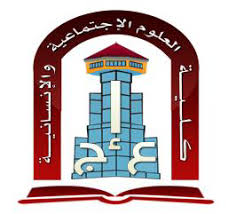 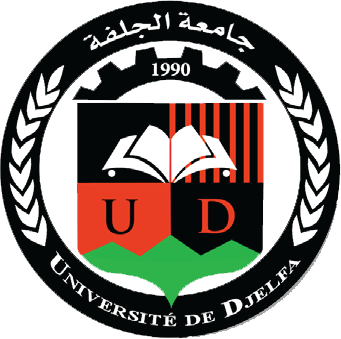                              وزارة التعليم العالي والبحث العلمي                                        جامعة الجلفةكلية العلوم الإنسانية والاجتماعية                          قســـــــــــــم العلــــــــــــــوم الإنسانيــــــــــــــة                                    الحصص الموجهة(TD)المستوى: السنة 1 ماستر تاريخ/ مقاومةالمقياس: الاتجاهات السياسة والفكرية للحركة الوطنية الجزائرية إلى غاية نهاية الحرب العالمية الثانيةالفوج: الثالـــــث الحصة: أعمال موجهة (TD)              السداسي: الثاني/ الموسم الجامعي: 2019/2020ضمن المقياس المقرر، يقوم الطلبة الذين لم يستلموا بعد مشاريعهم خلال السداسي الثاني، حيث تطرح على الطالب مجموعة خيارات ضمن الأعمال الموجهة، وذلك لإثراء وفهم مختلف خطوات ومضامين المقياس الموسوم بـــ: (الاتجاهات السياسة والفكرية للحركة الوطنية الجزائرية إلى غاية نهاية الحرب العالمية الثانية)، ويتوجب على الطالب اختيار أحد مظاهر أو أحداث أو أعلام الدرس..وإنجازه في مشروع علمي منهجي على شكل (بحث، أو ترجمة، أو قراءة في مرجع، أو نشاط ميداني..)، اقتراح أحد العناوين التالية، كمثـــــــــــــــــــــــــال:1) الاتجاهات السياسية والفكرية للحركة الوطنية الجزائرية2) الفكر الإصلاحي الجزائري وعوامله بين ( 1830 - 1900)3) النشاط السياسي للحركة الوطنية مابين الحربين العالميتين (1919 - 1939 )4) حركة الأمير خالد وتأسيس نجم شمال إفريقيا بباريس19265) اتحادية النواب المسلمين الجزائريين عام19276) جمعية العلماء المسلمين الجزائريين19317) الحزب الشيوعي الجزائري 1935  8) تطورت الحركة الوطنية الجزائرية بين 1918 – 19459) اتجاه المساواة (الإصلاحي) (الأمير خالد، جماعة النخبة، رابطة "النواب المنتخبين الجزائريين)10) اتجاه المساواة (الادماجي)11) اتجاه الاستقلال(مصالي الحاج، نجم شمال أفريقيا، نجم شمال إفريقيا المجيد"1933، حزب الشعب الجزائري1937)12) الاتجاه الإصلاحي (جمعية العلماء المسلمين الجزائريين1931، صحف الجمعية:''المنتقد، الشهاب، الشريعة المحمدية، السنة النبوية، البصائر..''). 13) النشاط السياسي للحركة الوطنية أثناء الحرب العالمية 1939-1945 (بيان فيفري 1943، تراجع تيار الإدماج وتطور تيار الاستقلال، مظاهرات 08 ماي 1945..). 14) الحزب الشيوعي الجزائري. *) ملاحظة هامة: ينجز الطالب مشروعه حسب أحد الأشكال التاليــــــــــــــــــة: 1) إذا كان في شكل بحـــــــــــــث: = يختار الطالب عنوان البحث وفقا لمقياس (تاريخ الحضارات)= وضع الخطة المتضمنة: - لمقدمة(تمهيد)- الموضوع المتضمن للمباحث وفروعها، أو الفصول وفروعها..- الخاتمة- قائمة المصادر والمراجعملحق الأماكن والأعلام والجداول والخرائط..2) إذا كان في شكل ترجمة: يختار الطالب الموضوع الذي يرغب في ترجمته من لغة أجنبية إلى اللغة العربية، ويكون ضمن مواضيع المقياس، مع مراعاة:= احترام عملية ترجمة الكلمات والمعاني وحسن صياغتها من اللغة الأجنبية إلى اللغة العربية واعتماد القواميس والموسوعات الأكاديمية..= التعليق على مضمون الترجمة باعتماد مراجع إضافية  3) إذا كان في شكل بطاقة قراءة أو تحليل نص:يختار الطالب مرجع معين له علاقة بالمقياس (كتاب أكاديمي، أو دورية، أو وثيقة، أو خريطة،..) ويقوم بتقييم مضمونها الشكلي والموضوعي وتقديمها في شكل عرض وصفي وتحليلي.. 4) إذا كان في شكل عمل ميداني: يقوم الطالب أو الفريق بإنجاز مشروع ميداني بحثي كمقابلة، أو تجسيد حادثة، أو كشف معلومات،..